__._,_.___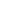 